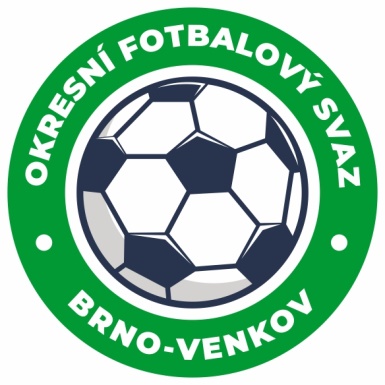 ZÁPIS č. 10 z jednání KOMISE ROZHODČÍCH OFS BRNO-VENKOV                      konané dne 21.11.2019Přítomni: Ladislav Kundelius, Ivan Vostrejž, Simon Vejtasa, David SolfronkMísto konání: Brno, Vídeňská 91. Došlá poštaZápisy STK a DK2. Rozhodnutí a průběh jednání KR	 Na jednání KR se dostavil pozvaný R Lukáš Růžička, se kterým byl proveden pohovor z důvodu nedostatků ve vyplňování ZoU a  seznámen  s postupem  do  krajských  soutěží.Na jednání KR se dostavil zájemce o funkci R Kilberger Ondřej, se kterým byl proveden pohovor a byly mu předány veškeré informace nutné k vykování funkce R v jarní části ročníku.KR se na základě zápisů STK zabývala nedostatky R při vyplňování ZoU. KR proto uděluje finanční pokutu za opakované nedostatky při vyplňování ZoU těmto rozhodčím: Havlát, Pospíšil, Solfronk. Výše a důvod pokuty bude rozhodčímu zaslána emailem. U dalších rozhodčích se jednalo o první nedostatek v této sezoně, proto jim KR uděluje napomenutí.KR urguje zaplacení již dříve udělených finančních pokut u R. Konkrétním rozhodčím byl zaslán email.Všechny finanční  pokuty musí  být  zaplaceny  nejpozději  do  29.11.2019 !!!!!KR se zabývala přípravami turnaje R, který se uskuteční 23.11.2019.Dne 18.1. se uskuteční miniseminář pro mladé začínající rozhodčí, přesný termín a místo bude upřesněno.KR stanovila termín zimního seminář R a DFA na neděli 1.března 2020. Místo bude upřesněno.KR bere na vědomí informaci Vojtěcha Sychry o ukončení činnosti rozhodčího. KR jmenovanému tímto děkuje za působení ve funkci rozhodčího.KR připomíná, že veškeré delegace k utkáním v přípravném období musí schválit komise rozhodčích!!!3. Závěr.Jednání KR bylo ukončeno v 18,45 hod.Příští jednání KR se bude konat dne 16.1.2020 od 16hod. v Hale Morenda, ulice Vídeňská 9.V Brně dne 21.11.2019                                                                                                      Zapsal:                                                   				      Ověřil:               David Solfronk		                                                        Ladislav Kundelius        sekretář KR OFS Brno-venkov           	                               předseda KR OFS Brno-venkov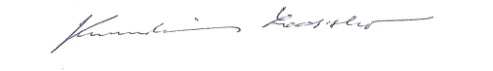 